                                                                                                                                                                        MIDWEST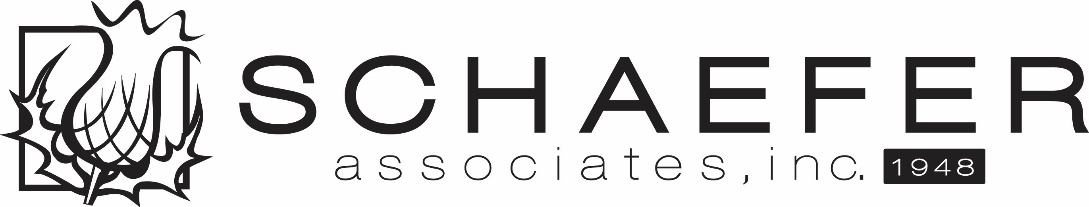 January 22 – February 5, 2020 Road Specials**Orders must be placed with Schaefer Associates to receive the specialAmerican Products Group/Magic Slice…10% off and FREE freight on all minimum orders.  Ship within 30 days.Avenue Sweets…Buy 4 cases of product, get a 5th case of equal or lesser value FREE.  Ship within 30 days.Belgium’s Chocolate Source…FREE freight on orders of $400 or more.  Excludes warm weather shipping.  Ship within 60 days.Bruce Julian Heritage Foods…5% off orders of $250-$500.  10% off orders of $501 or more.  Any ship date.Charles Viancin…FREE freight on orders of $500 or more (after discount).  FREE freight and 5% discount on orders of $700 or more.                           Excludes new Rose design.  Ship within 30 days.Coffee Masters…5% off orders of $350 or more.  Excludes Torani, equipment & bulk coffee discounts.  Ship within 30 days.Epicurean Cutting Surfaces…5% off all minimum orders.  FREE freight on orders of $500 or more (after discount) and 90 days                                            dating.  Ship at once.Fiddler’s Elbow…50% off freight on all orders.  Any ship date.Gooseberry Patch/NBN Books…50% off list and FREE freight on orders of 30 books or more.  GS3020FF.  55% off list on any order                                                 and you pay freight.  GS5520.  Ship within 30 days.Gourmet International…$0.49 unit cost on all Messori Cono Snacks 12ct.  Ship within 30 days.Jokari…15% off all minimum orders.  Ship within 60 days.Harold Import Co….5% off orders of $300 or more with 5 new items added to assortment.  Ship within 30 days.LWC Brands…10% off orders of $300 or more.  May combine lines.  Must ship together on one order.  Ship within 30 days.Molly & You…$3.50 unit cost on all Beer Breads.  Ship within 30 days.Pepper Creek Farms…10% off orders of $250 or more.  Ship within 30 days.Route 11 Potato Chips…10% off orders of 4 cases or more.  Ship within 60 days.Talisman Designs…FREE freight on orders of $400 or more. Ship within 30 days.Urban Accents…FREE freight on orders of $400 or more.  15% off Pop N’ Wows and NEW Catch of the Day Seasonings.                          Ship at once.Victorinox…5% off all minimum orders.  FREE freight on orders of $500 or more (after discount) and 90 days dating.  Code VCS48.                   Ship at once.   Wind & Willow…10% off and one FREE sample per case on Roasted Red Pepper Dip.  Ship by 1/31/20.                         NEW!  Juicy Mango Cheeseball Mix.  Available Now!Xcell International…5% off orders of $100 or more.  Ship within 30 days.Call Schaefer Associates to Order!800-825-0186 ph 888-825-0186 faxVisit us at www.shopschaefer.com!